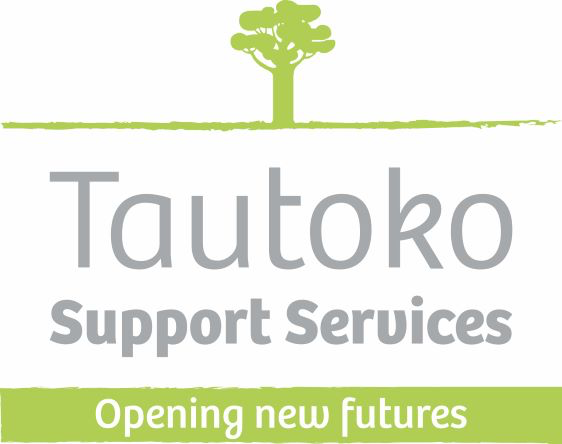 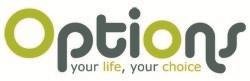 We’re Hiring!Do you want to work in a friendly, professional, supportive organization?Be part of a self-managing team who can make their own decisions?Work for a charitable organization who put people first.Do you want to make a difference to the people receiving support?Are you available to work flexible hours?What we doOptions offers person centred support to enable people to live the lives they choose and work towards their goals and dreams.How we workWe approach our work with understanding and empathy, walking alongside people as they develop and grow.You don’t need to have previous experience in this field, nor do you need qualifications – we’re happy to support you to become an excellent team member and obtain a qualification in health and wellbeing. Above all we want someone that shares in our values. These are:Our ValuesWhakapapa - Understanding, empathy, to walk alongside.Whanaungatanga - Inclusion to bring people togetherManaakitanga - Build on the strength’s, abilities and skills of the person and of the people in their livesWhakaaroaro - To ponder, consider carefully, give thought to, reflect onAhurutanga - Create a safe place to be part ofHow we will support you?Regular team meetingsYou will be part of an excellent supportive teamAccess to up to date, relevant training and the ability to gain a qualification in health and wellbeingRegular catch ups with a Team Leader to review what’s working and what’s not workingSupport to develop your own ‘one-page profile’ so that the team will know what is important to you and how you like to be supportedIf this sounds like you then please email: mariecalderbank@tautoko.org.nz telling me why you are interested and we will set up a time to talk.www.tautoko.org.nz